Муниципальное бюджетное дошкольное образовательное учреждение центр развития ребенка детский сад первой категории «Колокольчик»Мастер-класс по аппликации для детей старшего дошкольного возраста«Фоторамка в подарок папе к 23 февраля»Воспитатель: Забродина И.П.Февраль 2019 годДень защитника Отечества —Не просто день календаря.День доблестных людей, и чести,И жизней, отданных не зря!23 февраля - День Защитников Отечества. Это очень важный и торжественный день. Подарок папе на 23 февраля, сделанный руками ребенка, – это самый удачный презент. Отец с гордостью будет демонстрировать его своим друзьям, гостям, пришедшим в дом, поскольку достижениями своих детей он всегда будет делиться со всеми окружающими. Пришла идея сделать фоторамку для папы.Хочу пригласить Вас на мой мастер-класс по изготовлению "Фоторамки для папы»Необходимые материалы и инструменты: Картон двух цветов, небольшой лист белой бумаги, клей ПВА, ножницы, простой карандаш, линейка, клеёнка, салфетки.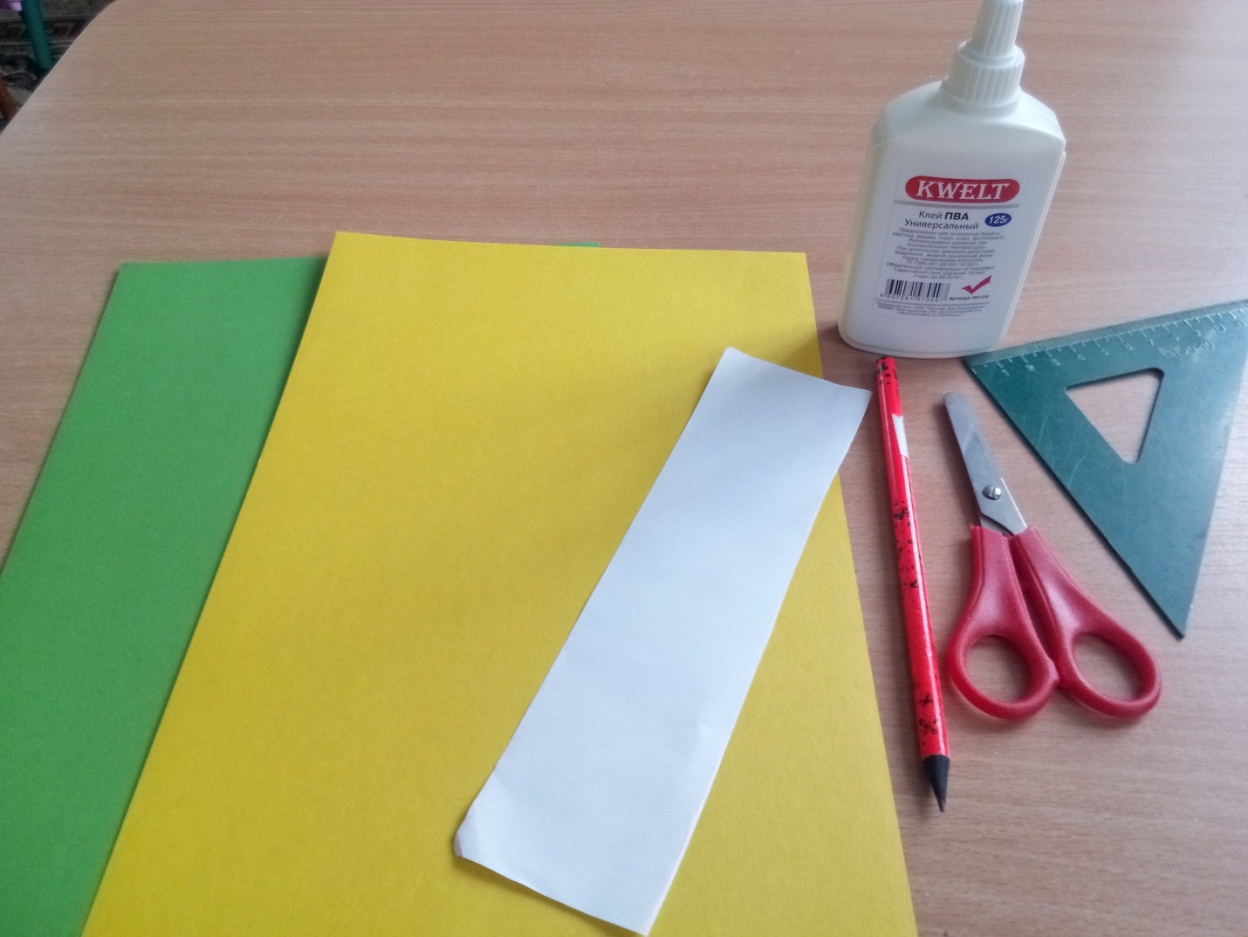 Приступаем к изготовлению фоторамки. Берем один лист картона, расчерчиваем его пополам и разрезаем.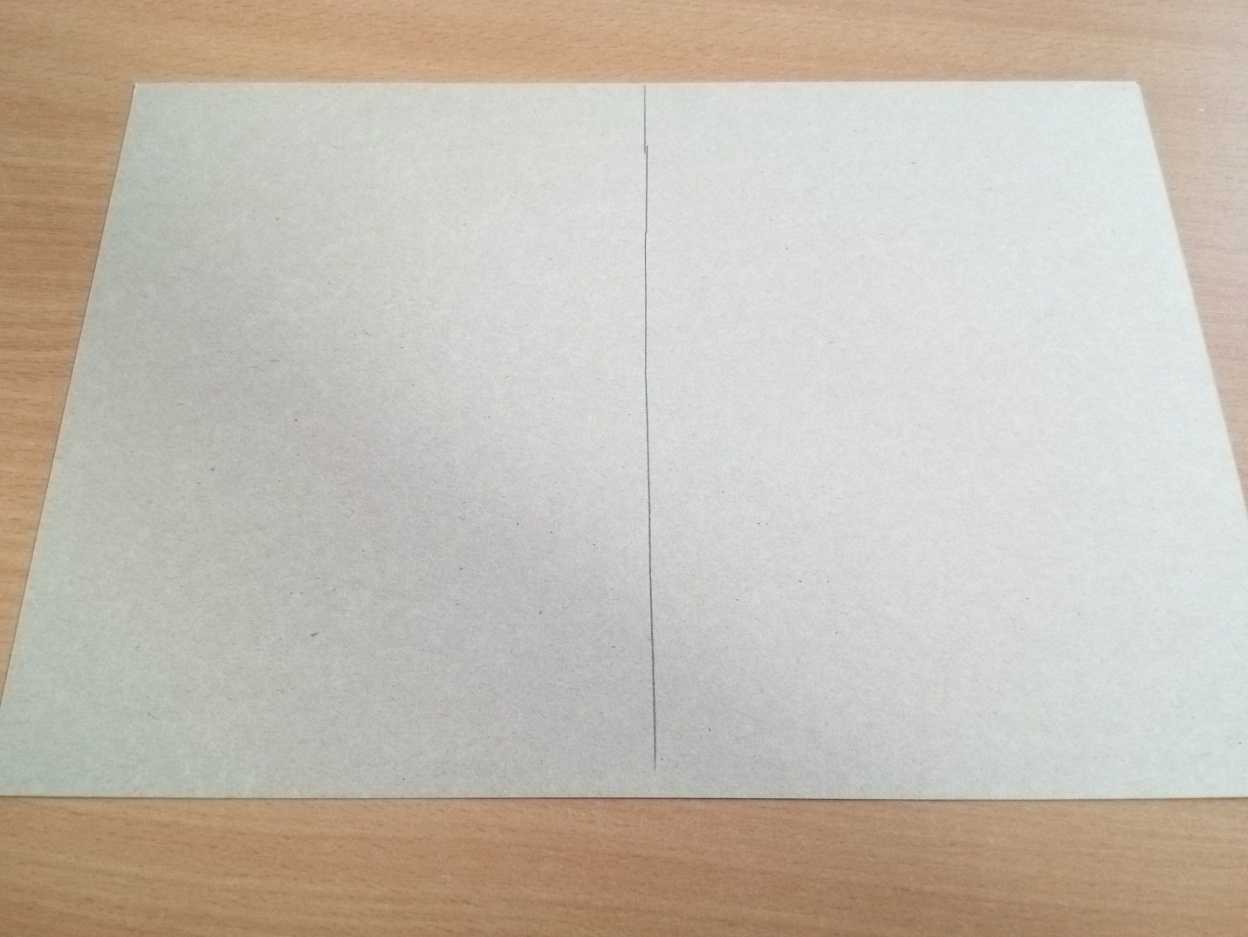 Одну часть картона берем и срезаем с одной стороны два угла, так чтобы получилась форма рубашки.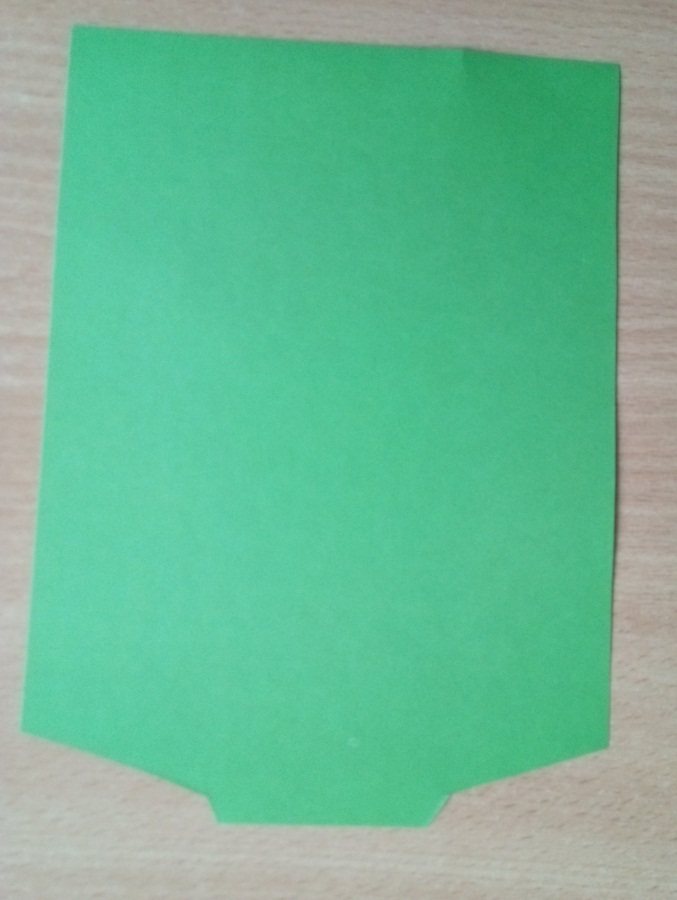 Берем другой цвет картона и вырезаем из него рамку для фото, размер делаем для фото 10x15.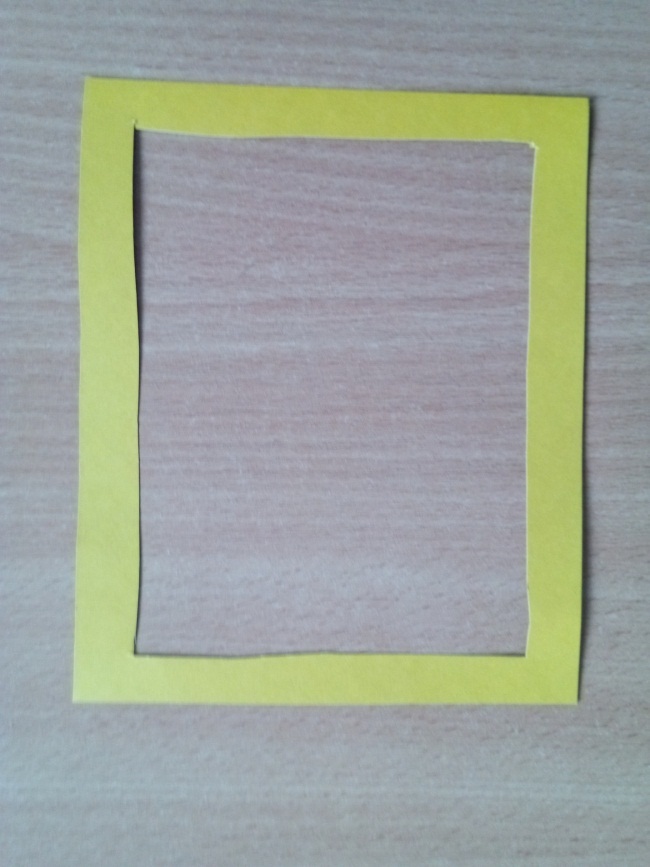 Наносим клей по краю рамки с трех сторон и приклеиваем ее на заготовку. Вырезаем бабочку из белой бумаги и украшаем фоторамку.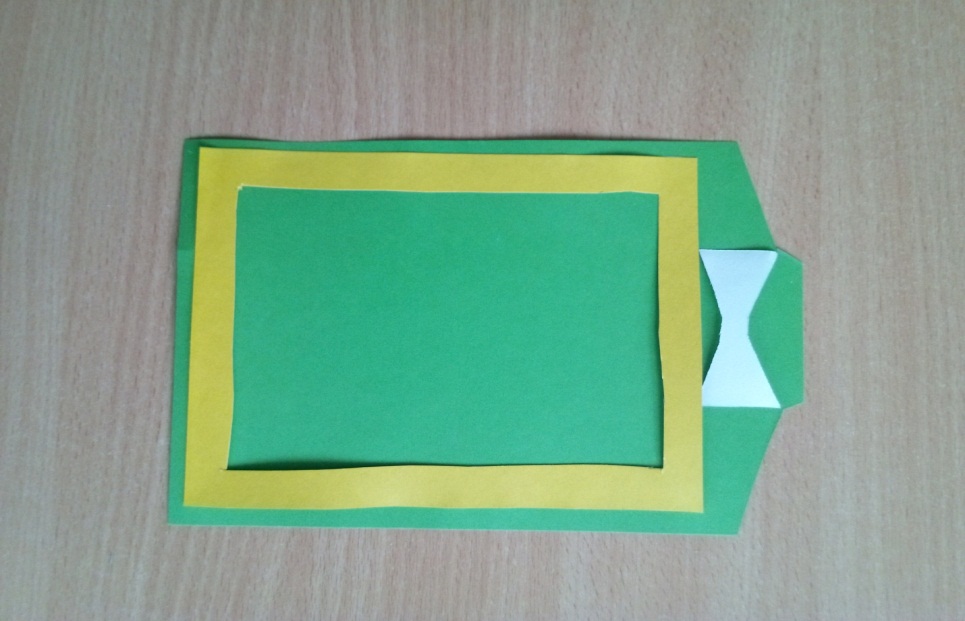 Вырезаем из оставшегося картона две полоски, это будет подставки для фоторамки. Приклеиваем их к фоторамке.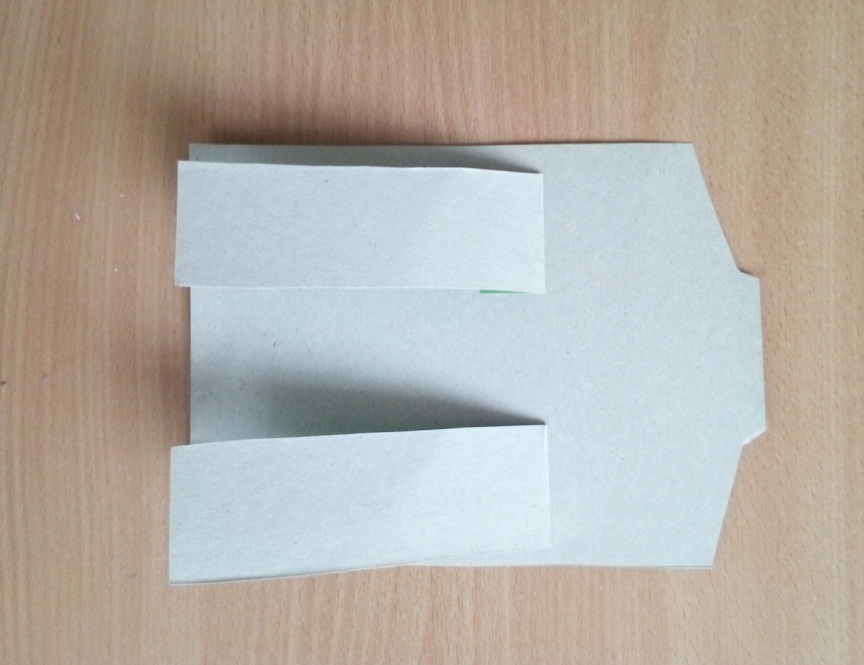 Вот такая фоторамка для папы у нас получилась. 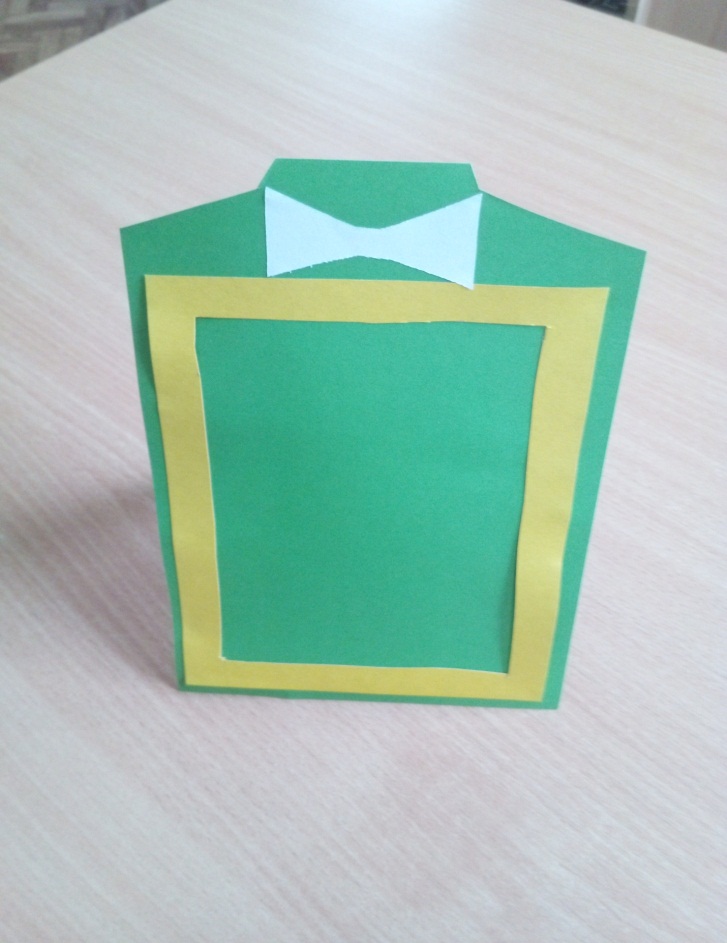 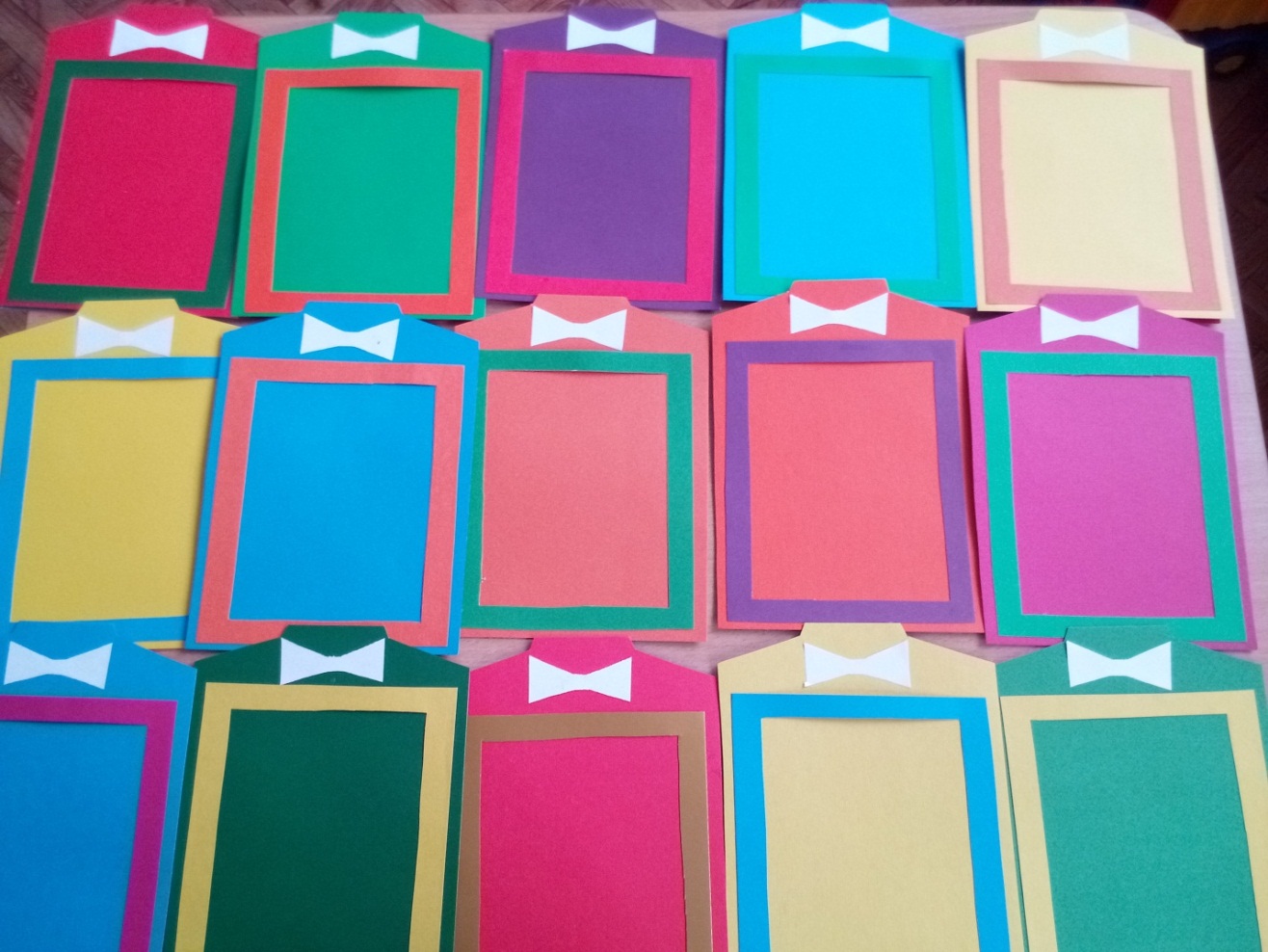 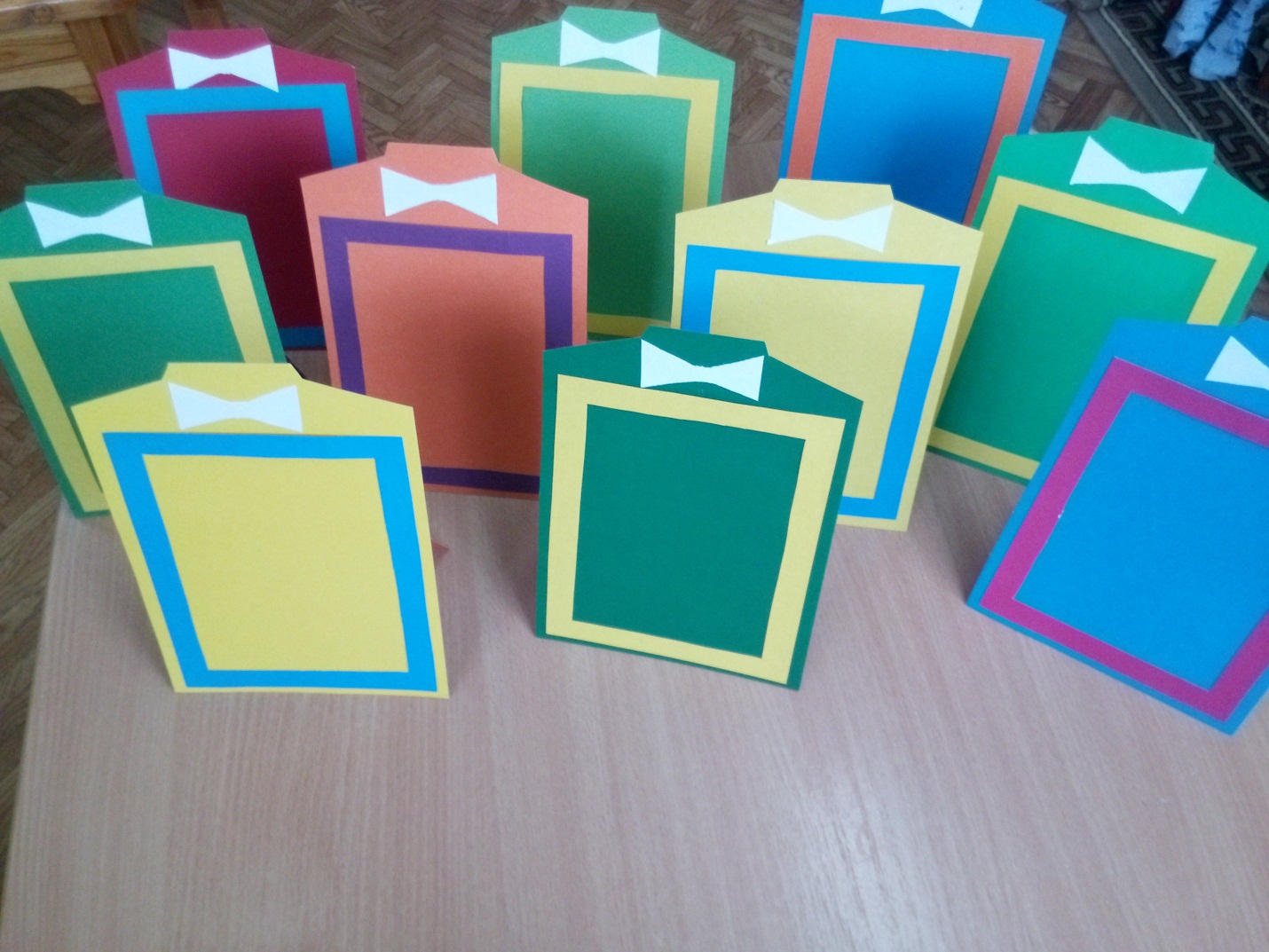 